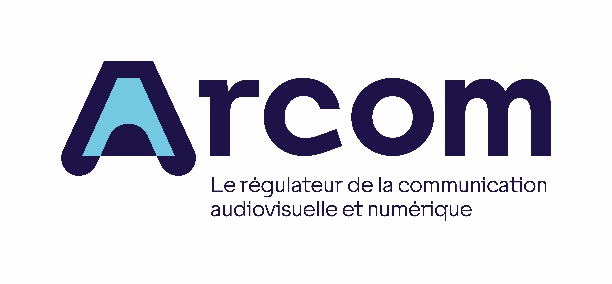 Mo© ArcomSommaireSommaire	3Remarque liminaire	4Comité territorial de l’audiovisuel de Bordeaux	5Zone géographique : Agen (carte A1)	5Zone géographique : Angoulême (carte A2)	6Zone géographique : Cognac (carte A3)	7Zone géographique : Mont-de-Marsan étendu (carte A4)	8Zone géographique : Mont-de-Marsan local (carte A5)	9Zone géographique : Saintes (carte A6)	10Comité territorial de l’audiovisuel de Caen	11Zone géographique : Cherbourg-en-Cotentin étendu (carte A7)	11Zone géographique : Cherbourg-en-Cotentin local (carte A8)	12Comité territorial de l’audiovisuel de Clermont-Ferrand	13Zone géographique : Vichy (carte A9)	13Comité territorial de l’audiovisuel de Dijon	14Zone géographique : Nevers étendu (carte A10)	14Zone géographique : Nevers local (carte A11)	15Zone géographique : Vesoul (carte A12)	16Comité territorial de l’audiovisuel de Nancy	17Zone géographique : Chaumont (carte A13)	17Zone géographique : Épinal (carte A14)	18Zone géographique : Forbach (carte A15)	19Comité territorial de l’audiovisuel de Poitiers	20Zone géographique : Blois (carte A16)	20Zone géographique : Bourges étendu (carte A17)	21Zone géographique : Bourges local (carte A18)	22Zone géographique : Châteauroux (carte A19)	23Zone géographique : Niort (carte A20)	24Remarque liminaireLe présent document montre à titre indicatif sur fond de carte IGN les contours des allotissements intégralement disponibles de l’appel aux candidatures lancé par décision no 2023-1002 du 15 novembre 2023.Ces contours sont également disponibles sur le site de l’Arcom sous forme de fichiers kmz et shp. Ces derniers fichiers font foi.La réouverture de l’appel le 24 janvier 2024 est sans conséquence sur les cartes figurant dans ce document.Comité territorial de l’audiovisuel de BordeauxZone géographique : Agen (carte A1)Type d’allotissement : local.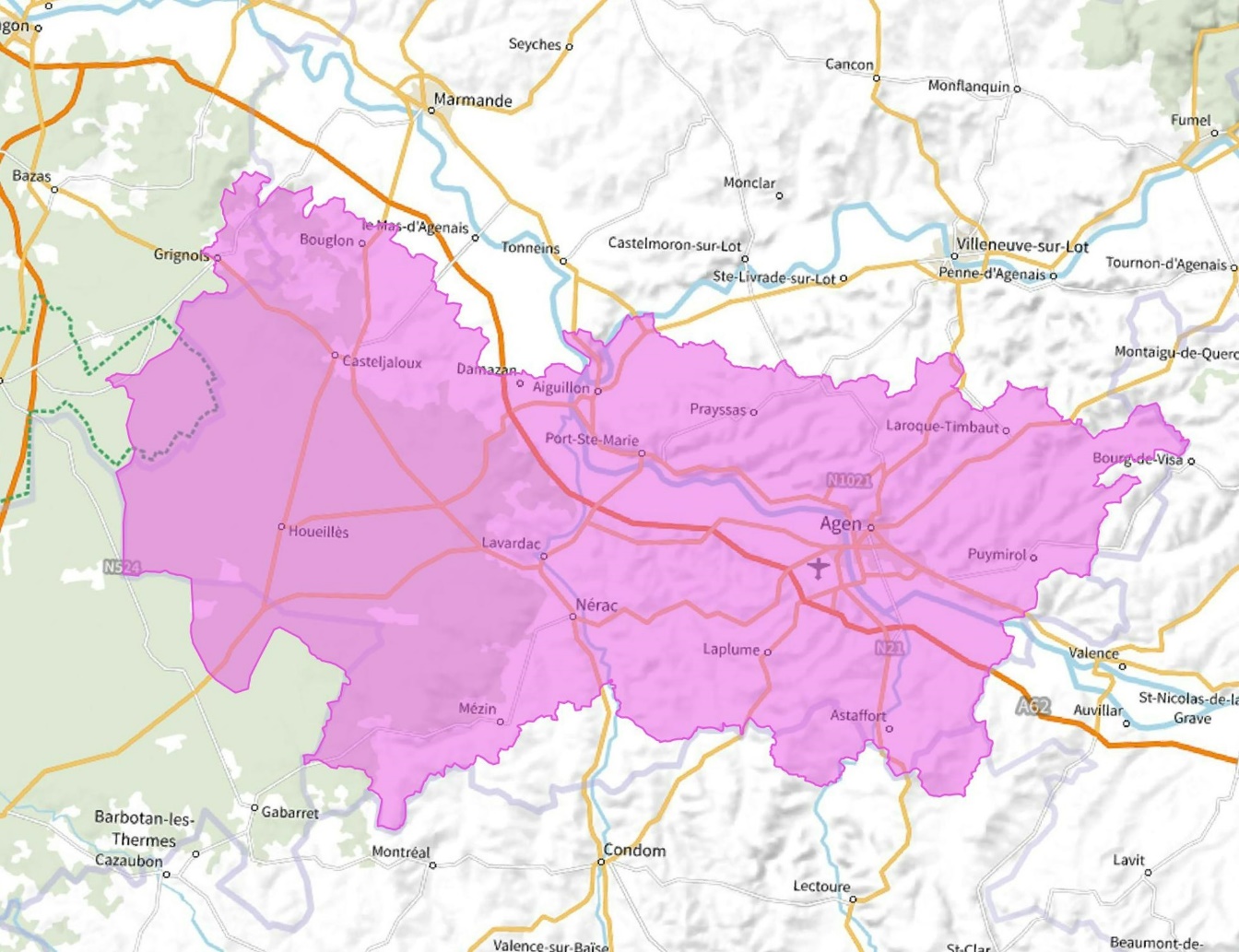 Cet allotissement regroupe les bassins de vie d’Agen, Aiguillon, Casteljaloux et Nérac, associés respectivement aux zones FM d’Agen, Casteljaloux, Nérac et Port-Sainte-Marie.Zone géographique : Angoulême (carte A2)Type d’allotissement : local.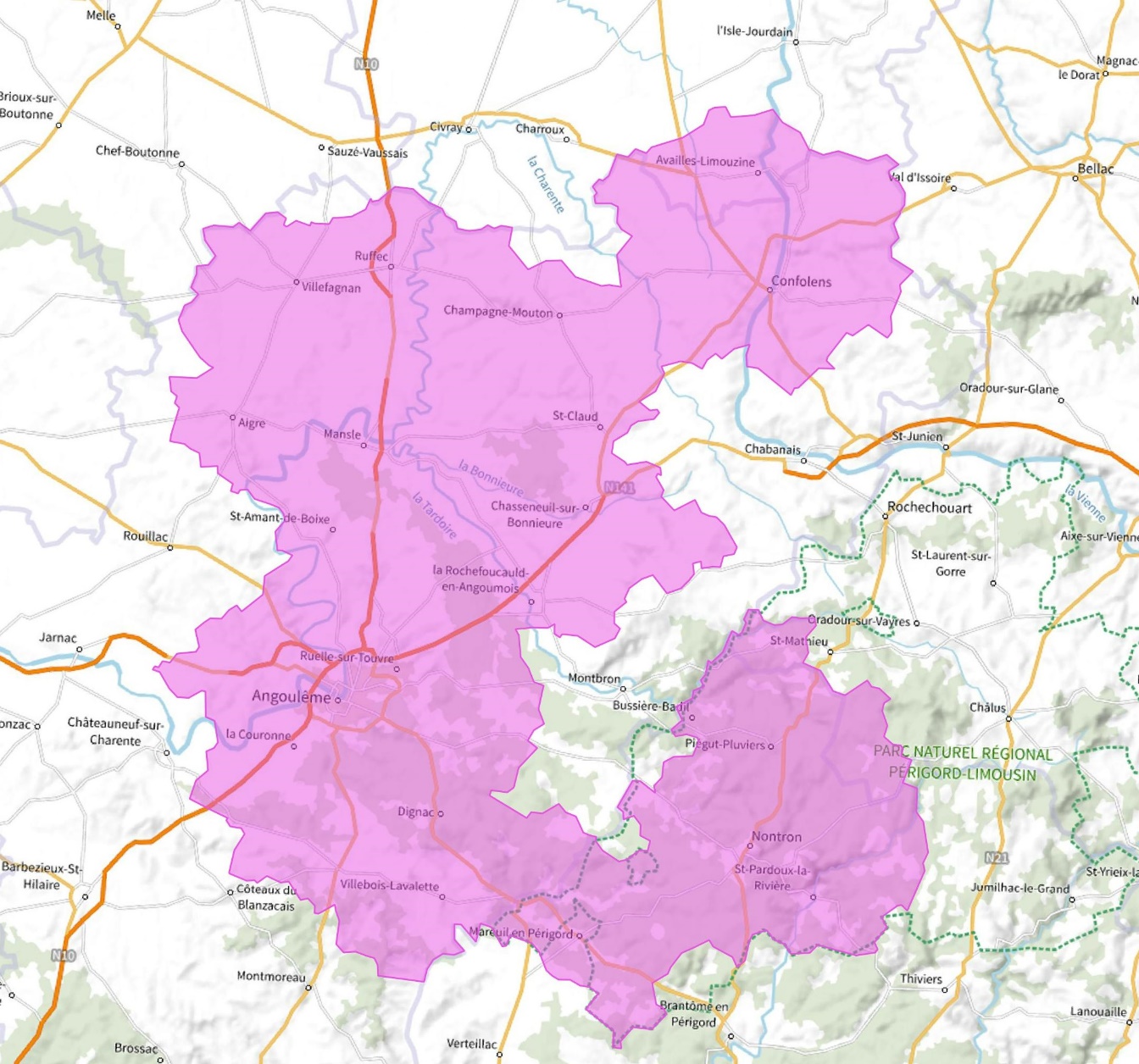 Cet allotissement regroupe les bassins de vie d’Angoulême, Chasseneuil-sur-Bonnieure, Champniers, Confolens, Mansle, La Rochefoucauld-en-Angoumois,  Nontron et Ruffec associés respectivement aux zones FM d’Angoulême, Confolens, La Rochefoucauld-en-Angoumois, Nontron et Ruffec.Zone géographique : Cognac (carte A3)Type d’allotissement : local.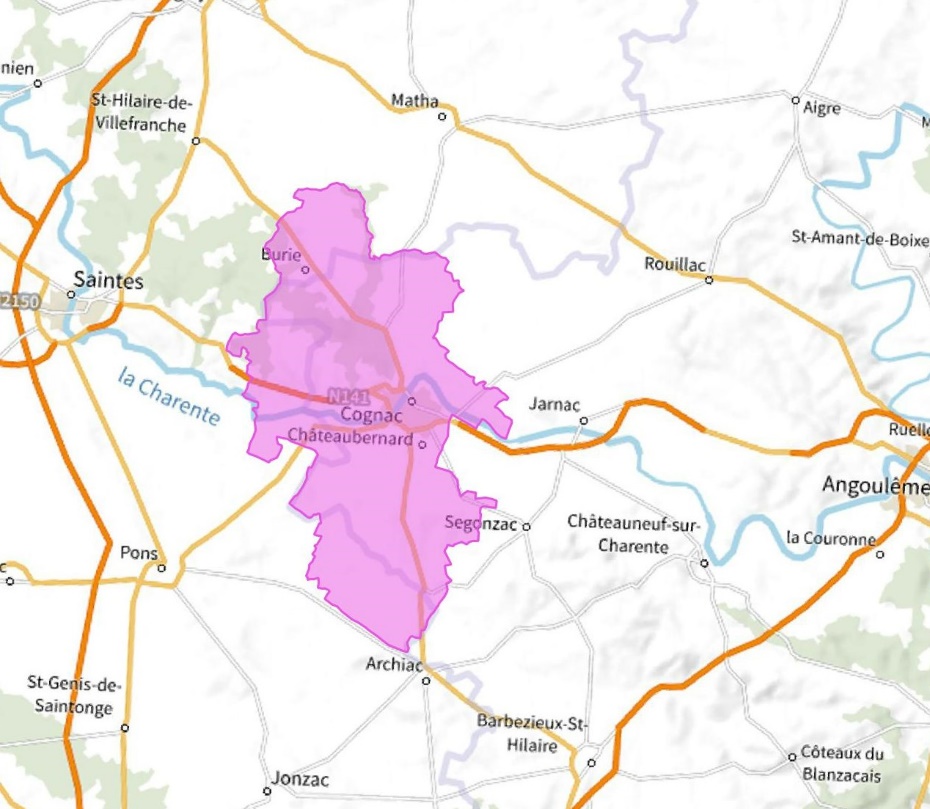 Cet allotissement regroupe le bassin de vie de Cognac, associé à la zone FM de Cognac.Zone géographique : Mont-de-Marsan étendu (carte A4)Type d’allotissement : étendu.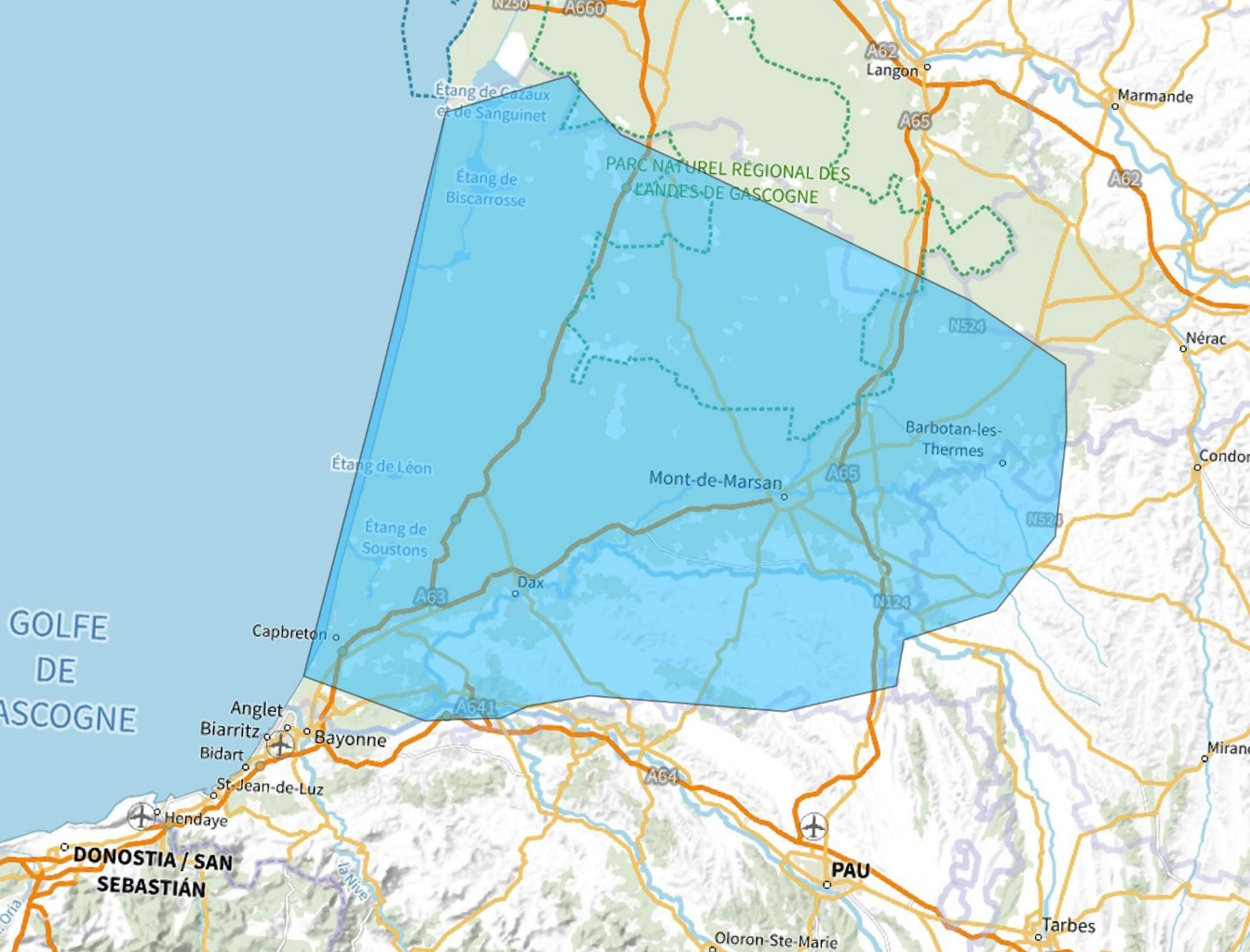 Zone géographique : Mont-de-Marsan local (carte A5)Type d’allotissement : local.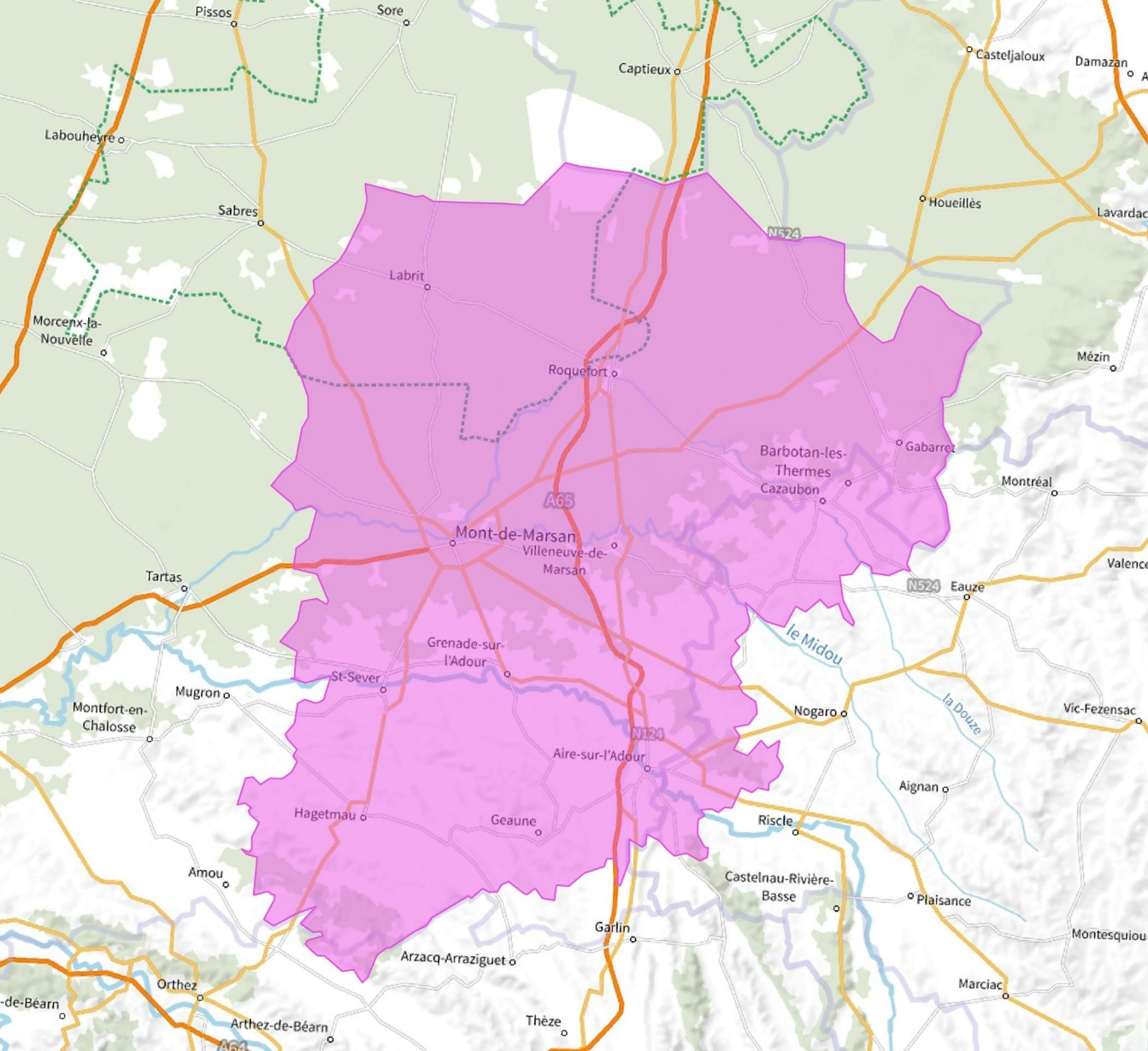 Cet allotissement regroupe les bassins de vie d’Aire-sur-l’Adour, Cazaubon, Hagetmau, Mont-de-Marsan, Roquefort, Saint-Sever et Villeneuve-de-Marsan, associés respectivement aux zones FM d’Aire-sur-l’Adour, Gabarret, Hagetmau et Mont-de-Marsan.Zone géographique : Saintes (carte A6)Type d’allotissement : local.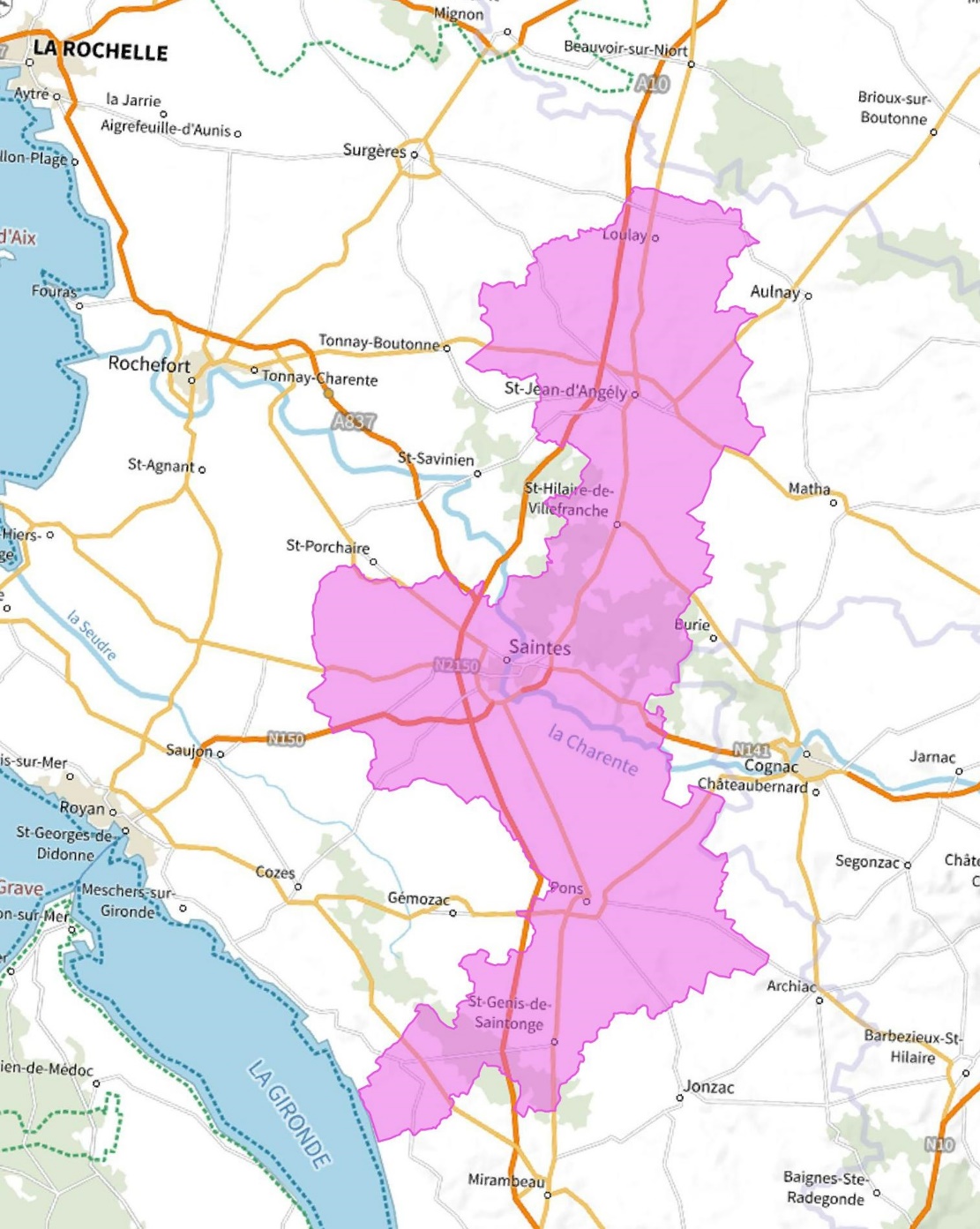 Cet allotissement regroupe les bassins de vie de Pons, Saint-Jean-d’Angély et Saintes, associés respectivement aux zones FM de Pons, Saint-Jean-d’Angély et Saintes.Comité territorial de l’audiovisuel de CaenZone géographique : Cherbourg-en-Cotentin étendu (carte A7)Type d’allotissement : étendu.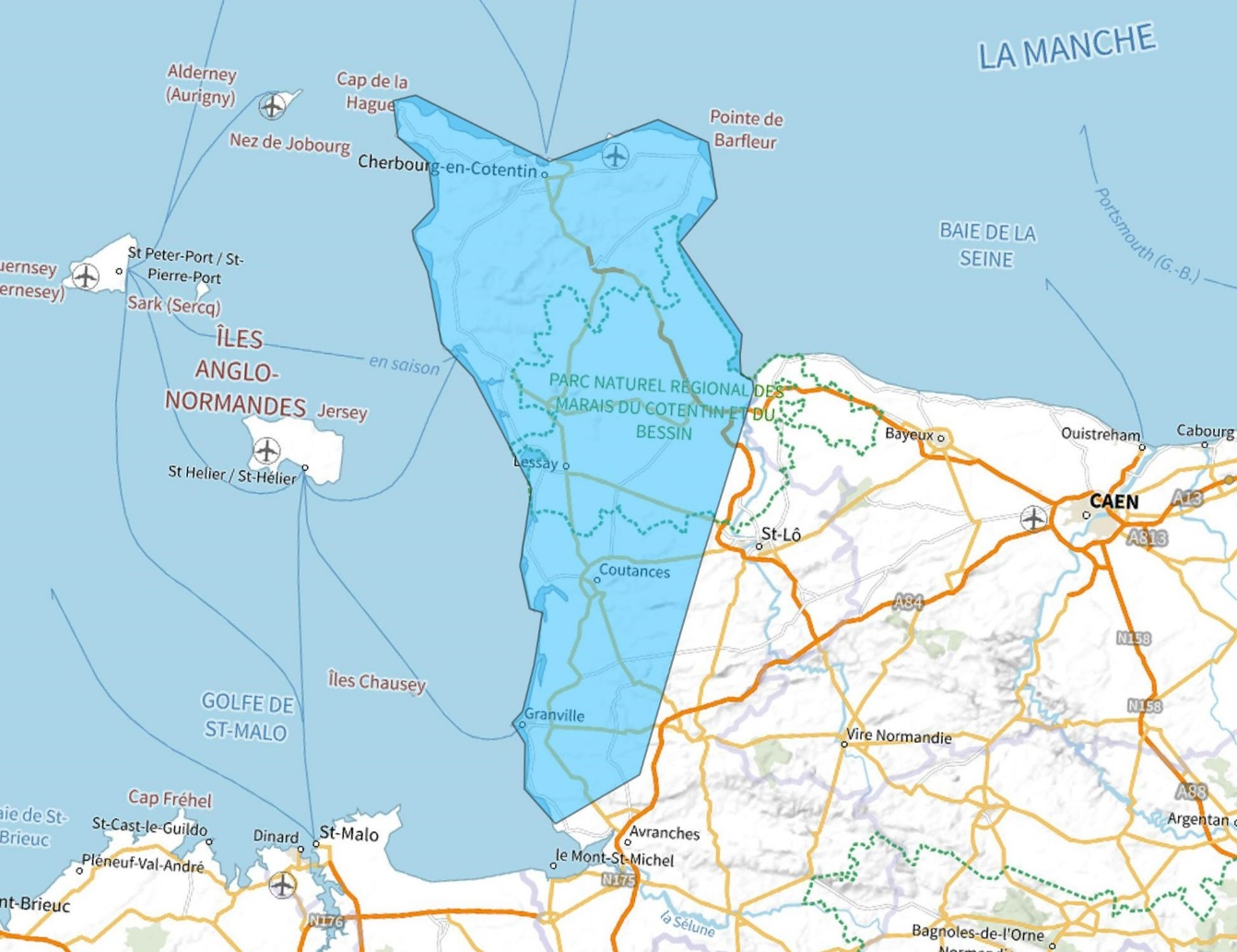 Zone géographique : Cherbourg-en-Cotentin local (carte A8)Type d’allotissement : local.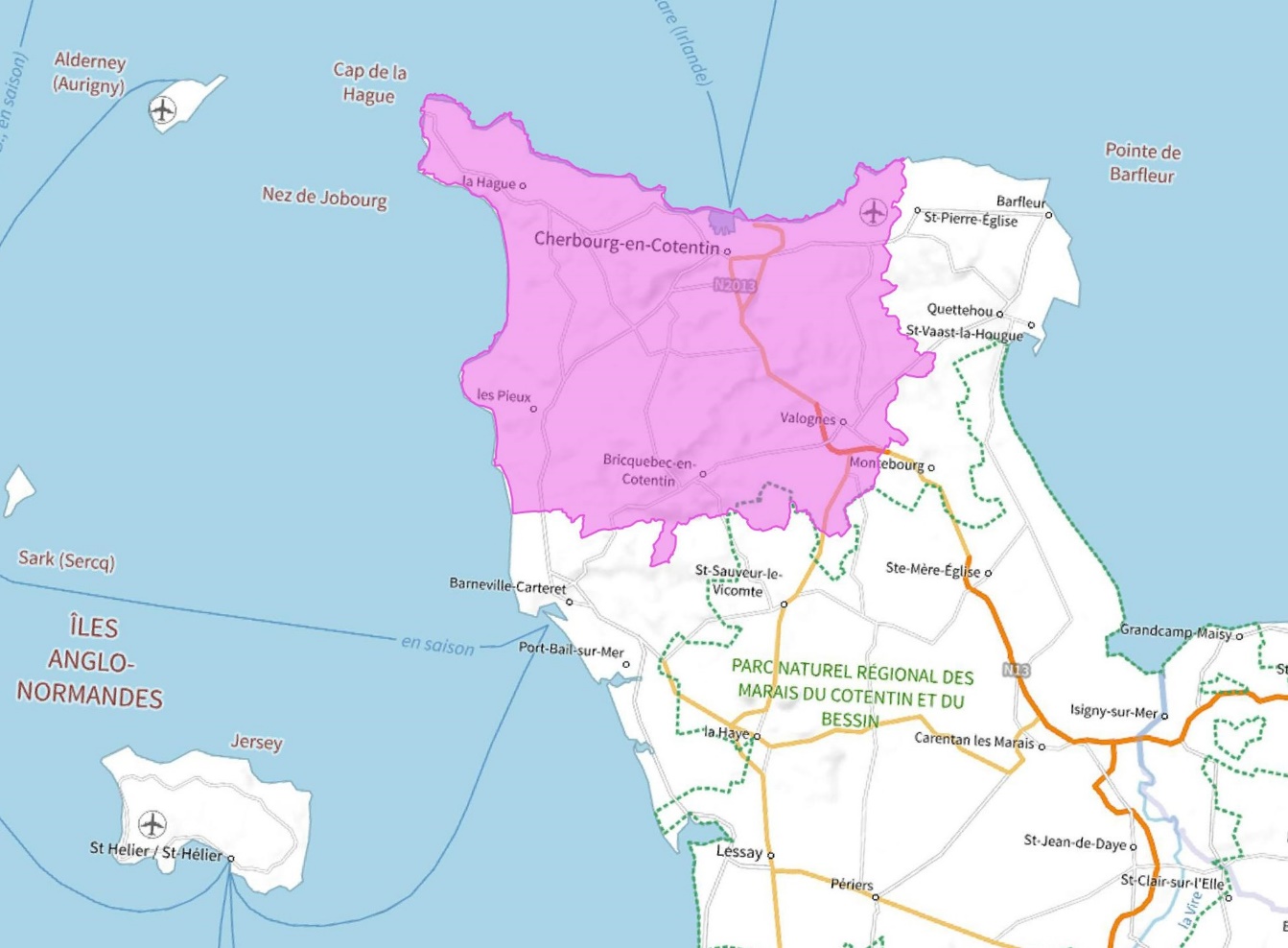 Cet allotissement regroupe les bassins de vie de Bricquebec, Cherbourg-en-Cotentin, Les Pieux et Valognes, associés respectivement aux zones FM de Bricquebec-en-Cotentin, Cherbourg-en-Cotentin, Les Pieux et Valognes.Comité territorial de l’audiovisuel de Clermont-FerrandZone géographique : Vichy (carte A9)Type d’allotissement : local.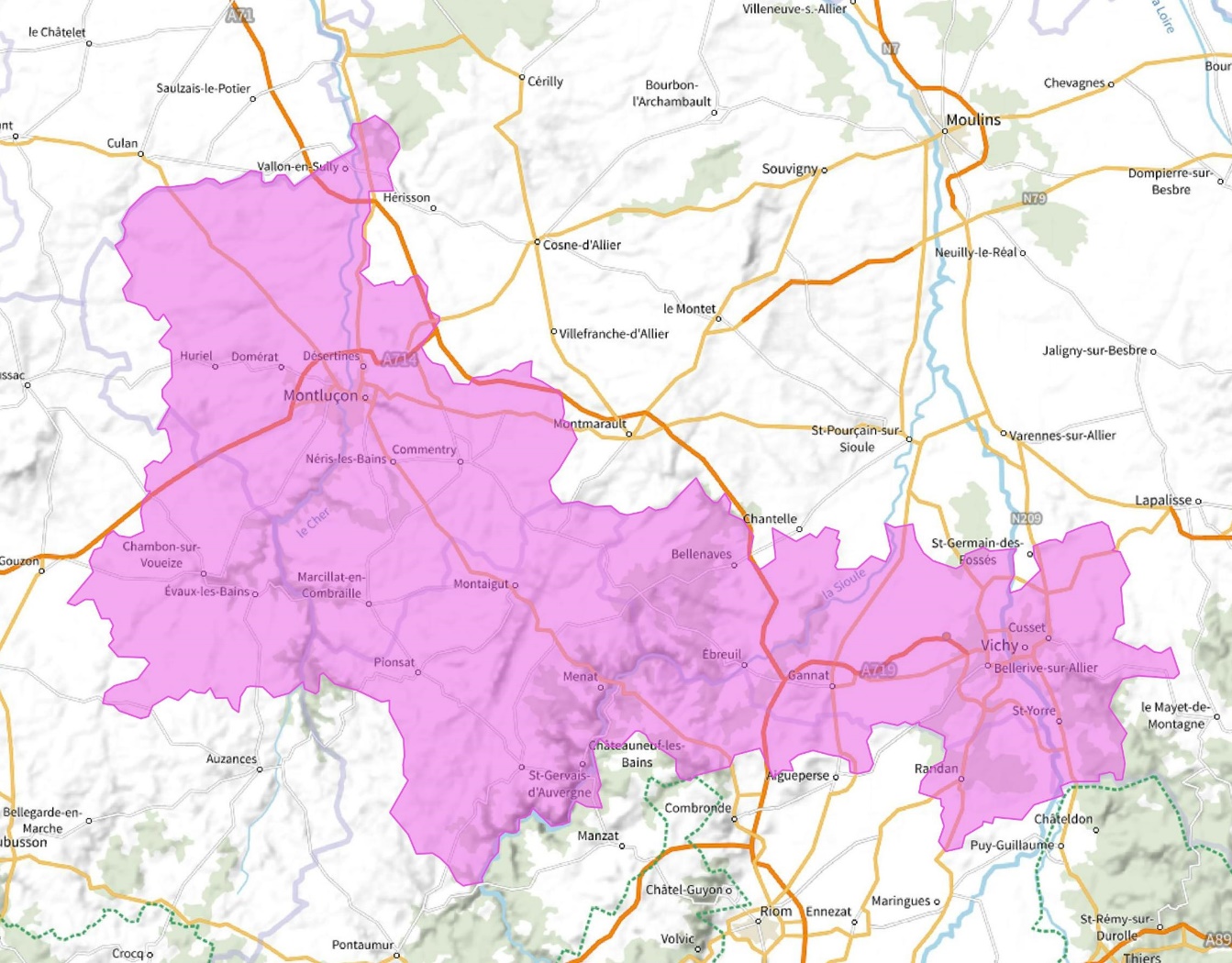 Cet allotissement regroupe les bassins de vie de Commentry, Evaux-les-Bains, Gannat, Montluçon, Saint-Éloy-les-Mines, Saint-Gervais-d’Auvergne et Vichy, associés respectivement aux zones FM d’Ebreuil, Marcillat-en-Combraille, Montluçon, Saint-Gervais-d’Auvergne et Vichy.Comité territorial de l’audiovisuel de DijonZone géographique : Nevers étendu (carte A10)Type d’allotissement : étendu.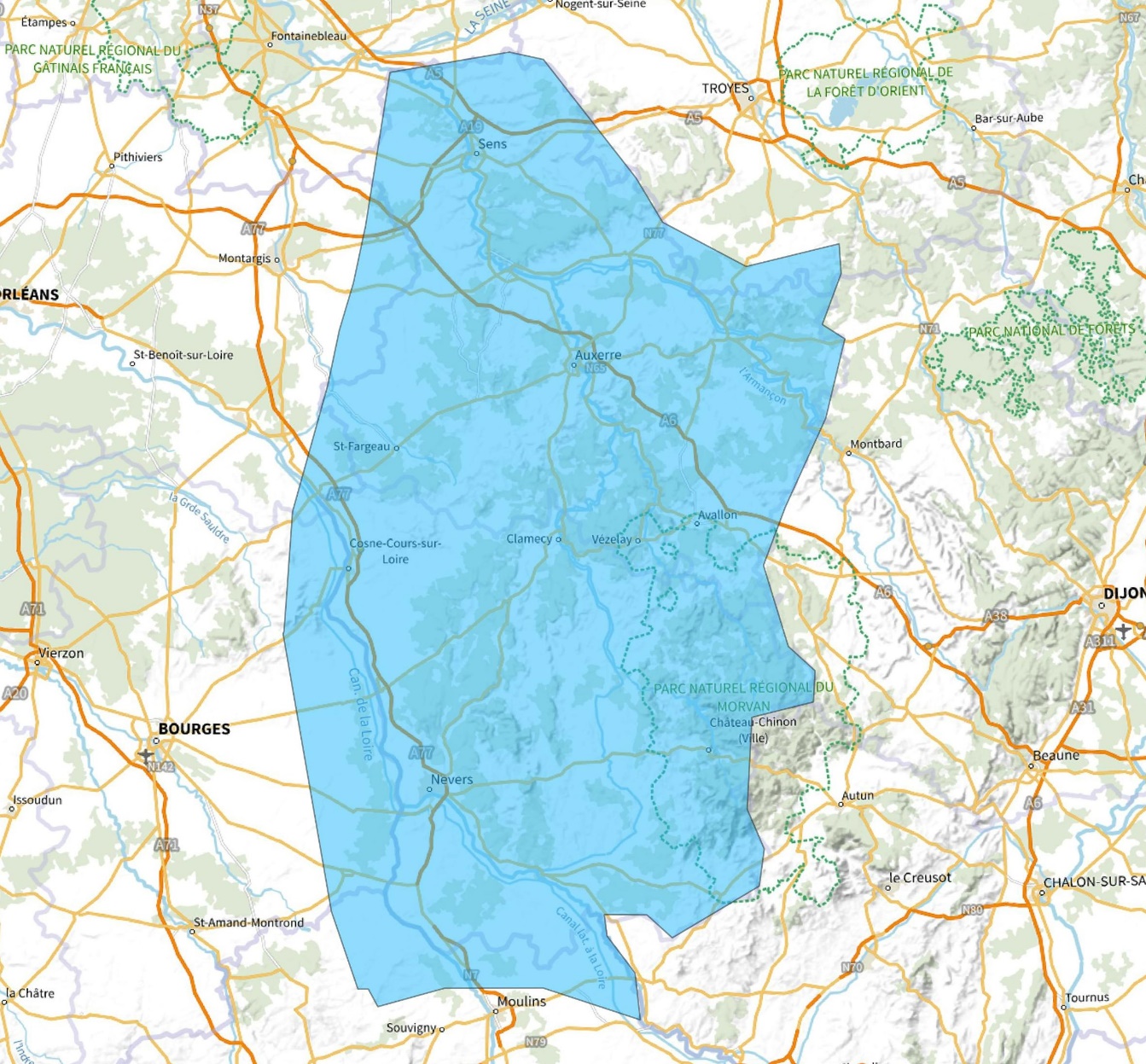 Zone géographique : Nevers local (carte A11)Type d’allotissement : local.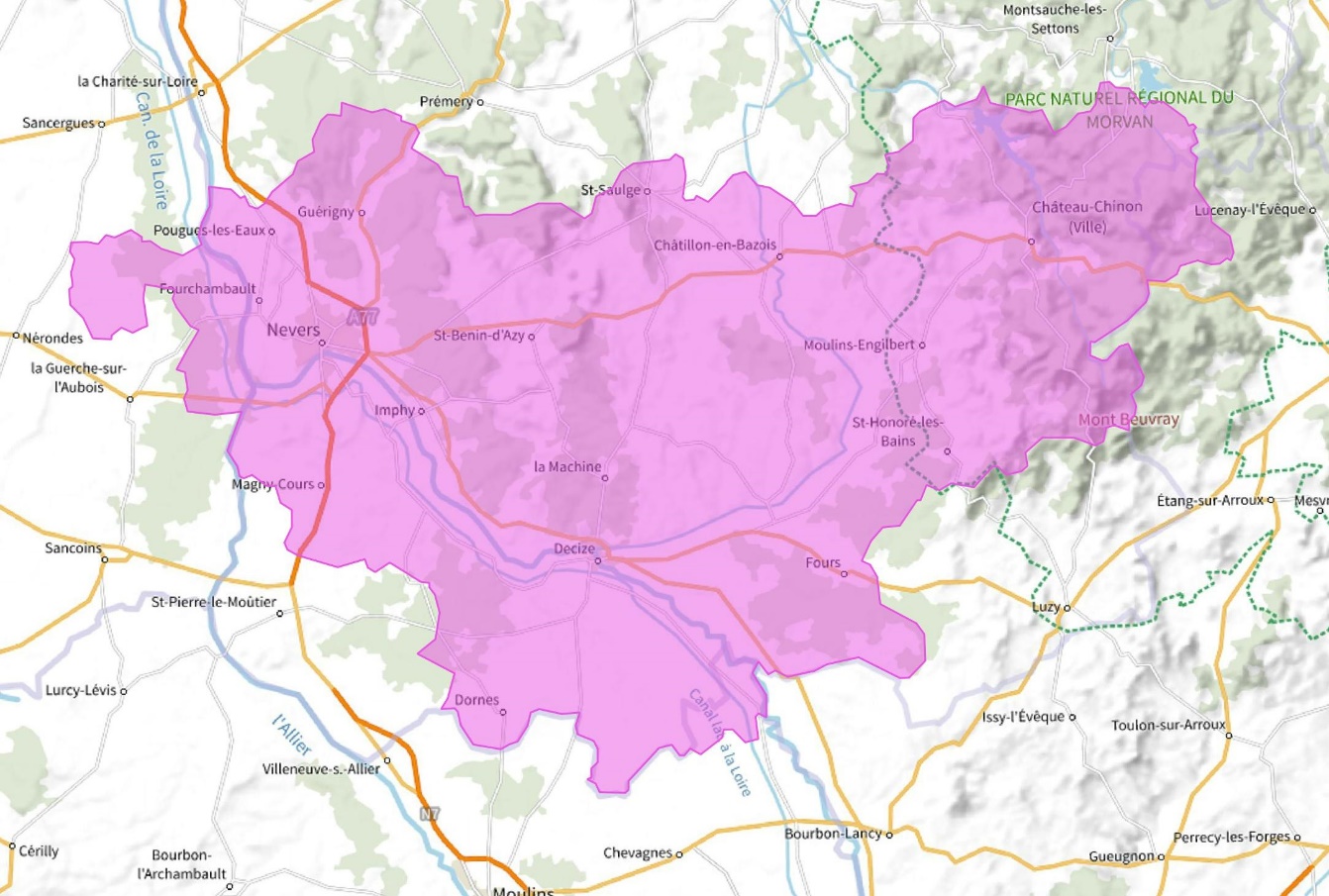 Cet allotissement regroupe les bassins de vie de Château-Chinon, Decize, Moulins-Engilbert, Imphy et Nevers, associés respectivement aux zones FM de Château-Chinon, Decize, Dornes, Nevers et Saint-Honoré-les-Bains.Zone géographique : Vesoul (carte A12)Type d’allotissement : local.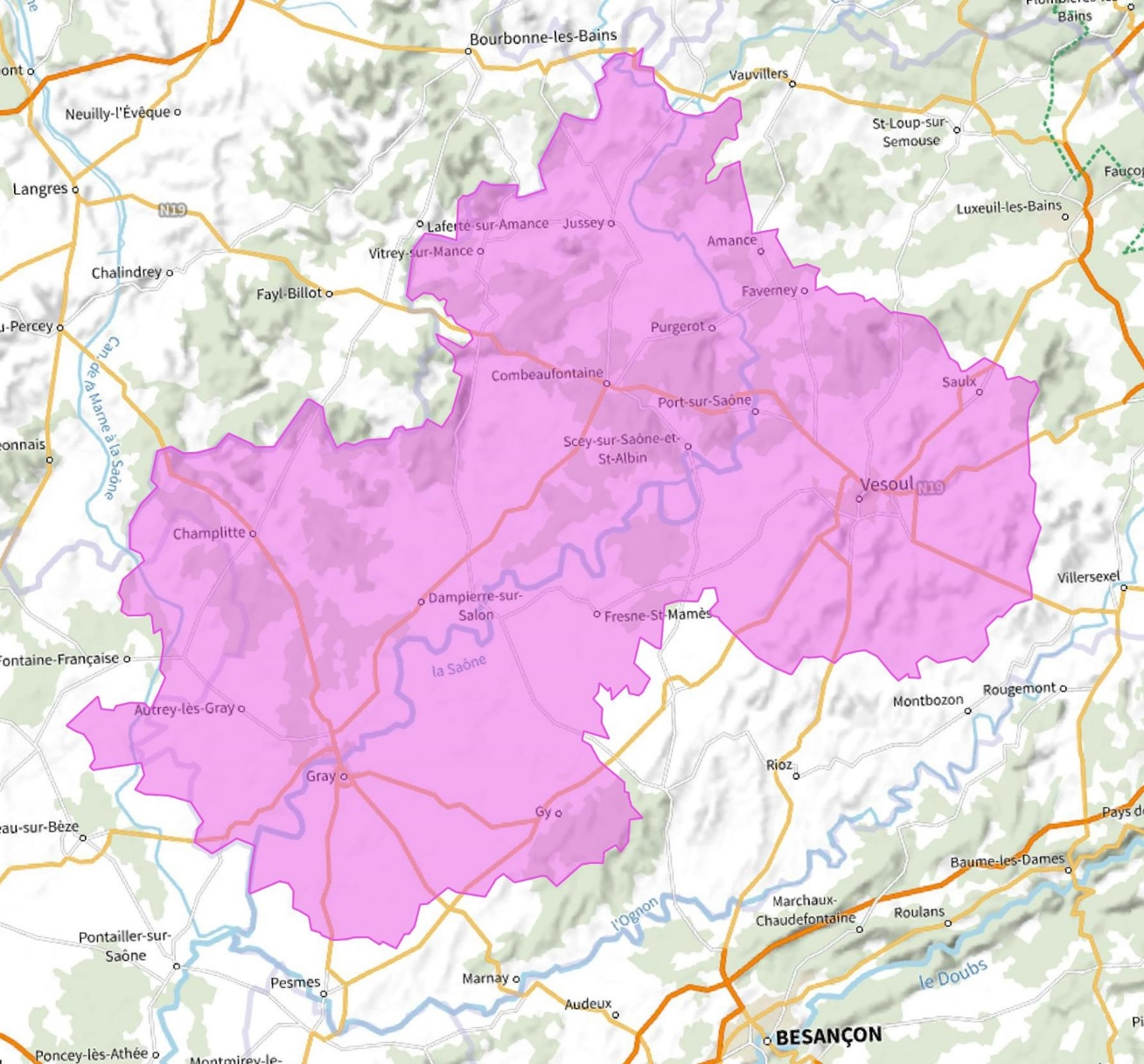 Cet allotissement regroupe les bassins de vie de Dampierre-sur-Salon, Gray, Jussey, Port-sur-Saône et Vesoul, associés respectivement aux zones FM de Gray, Gy, Jussey, La Roche-Moray et Vesoul.Comité territorial de l’audiovisuel de NancyZone géographique : Chaumont (carte A13)Type d’allotissement : local.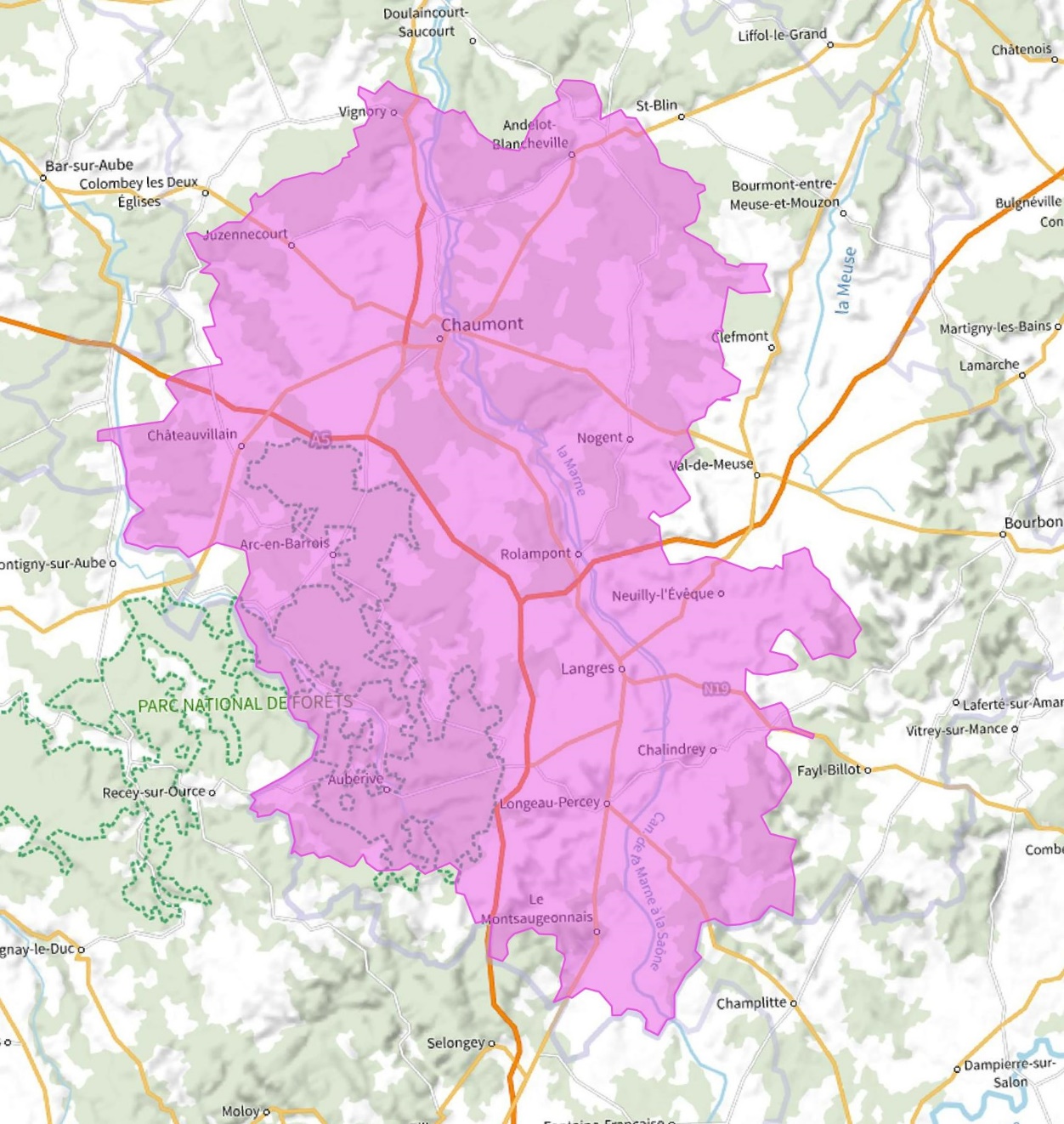 Cet allotissement regroupe les bassins de vie de Chaumont, Chalindrey, Langres et Nogent, associés respectivement aux zones FM de Châteauvillain, Chaumont et Langres.Zone géographique : Épinal (carte A14)Type d’allotissement : local.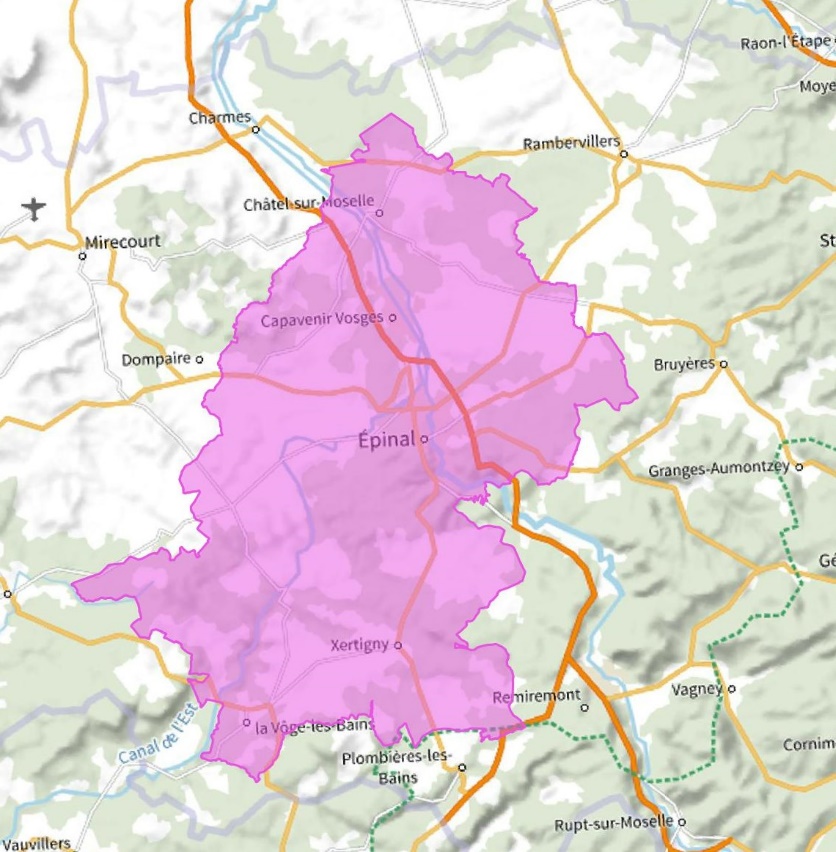 Cet allotissement regroupe le bassin de vie d’Épinal, associé à la zone FM d’Épinal.Zone géographique : Forbach (carte A15)Type d’allotissement : local.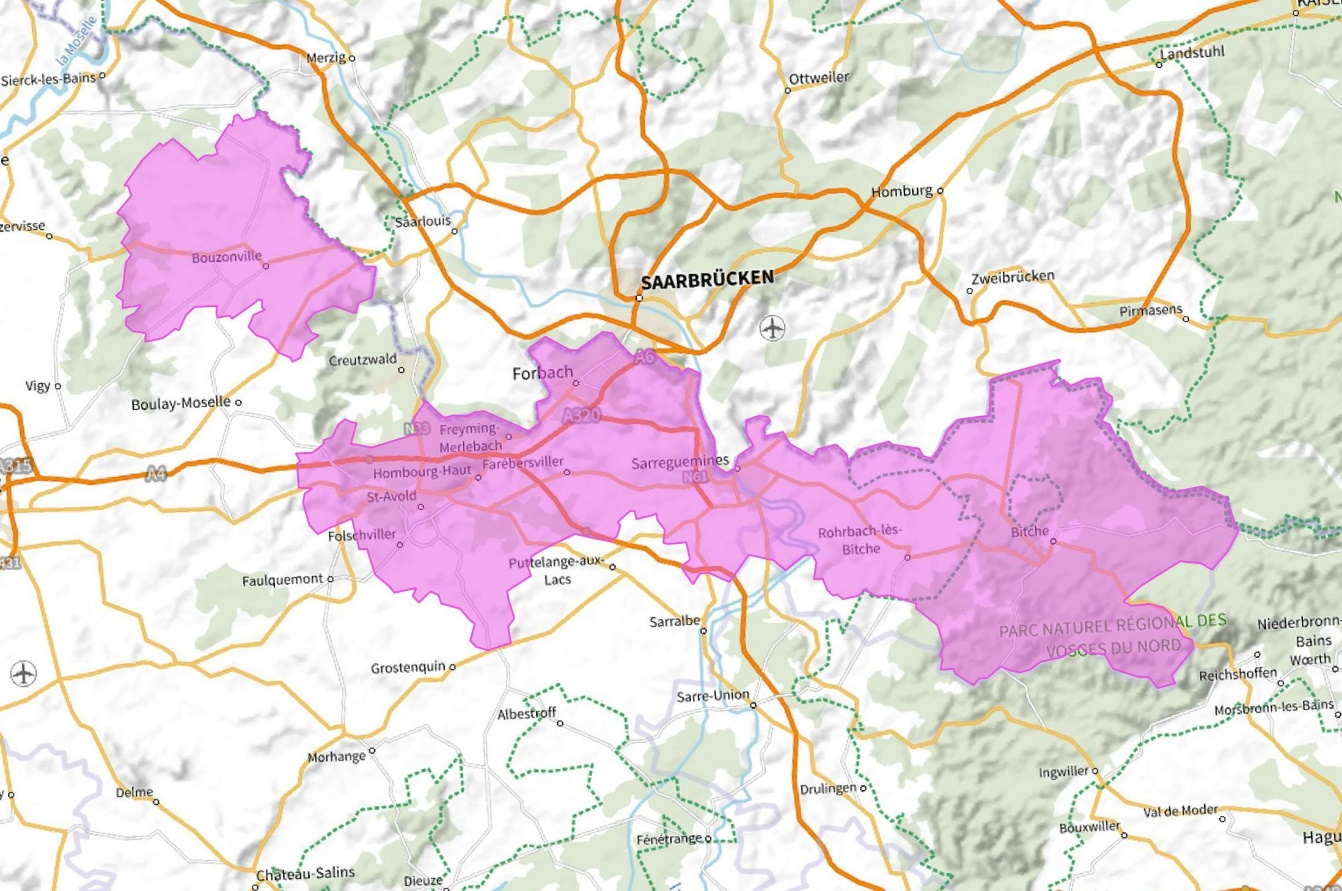 Cet allotissement regroupe les bassins de vie de Bitche, Bouzonville, Farébersviller, Forbach, Longeville-lès-Saint-Avold, Rohrbach-lès-Bitche, Saint-Avold et Sarreguemines, associés respectivement aux zones FM de Bitche, Bouzonville, Forbach, Saint-Avold et Sarreguemines.Comité territorial de l’audiovisuel de PoitiersZone géographique : Blois (carte A16)Type d’allotissement : local.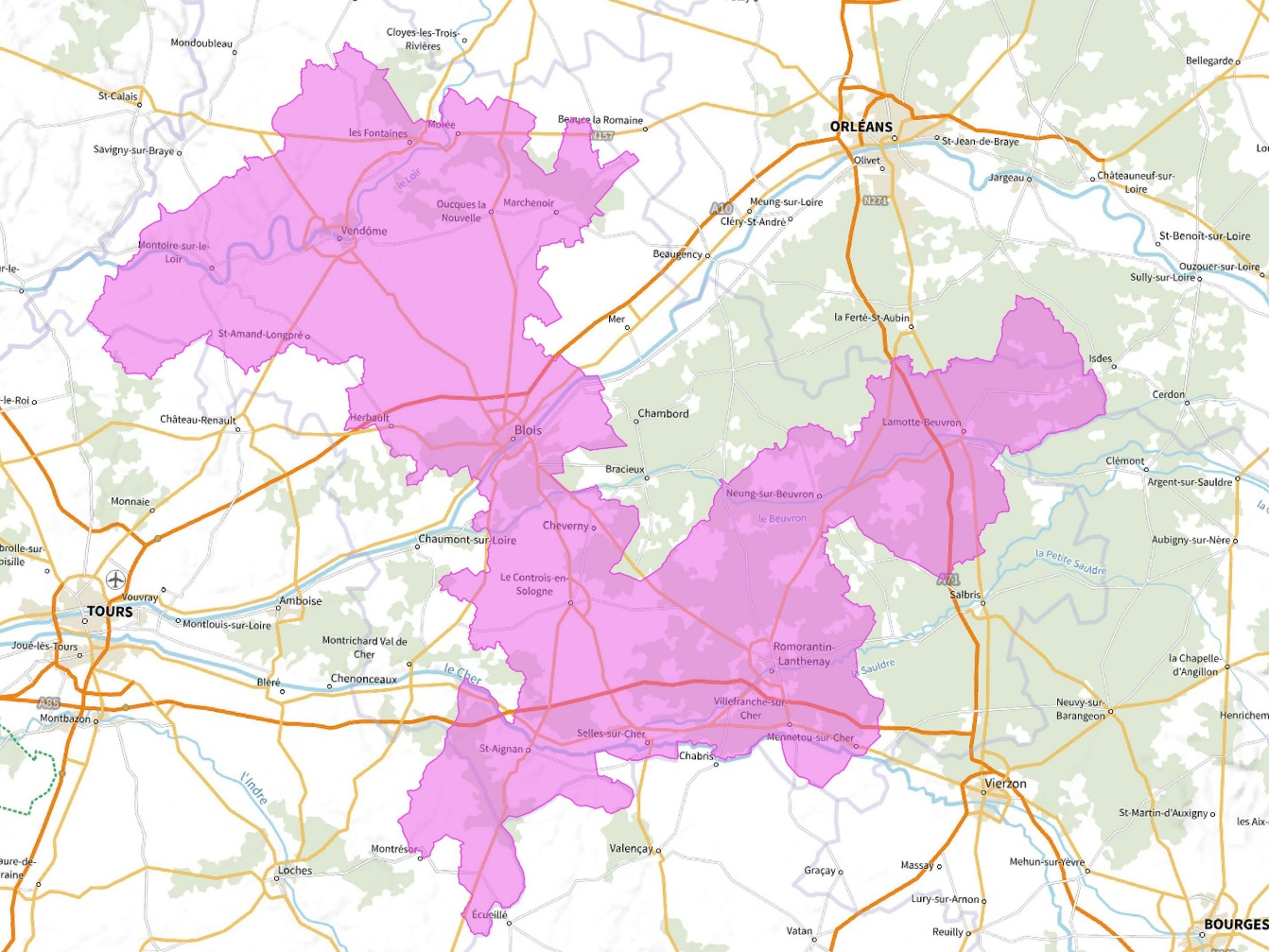 Cet allotissement regroupe les bassins de vie de Blois, Controis-en-Sologne, Lamotte-Beuvron, Montoire-sur-le-Loir, Romorantin-Lanthenay, Saint-Aignan et Vendôme ainsi que les communes de Billy, Châtillon-sur-Cher, Gièvres, Gy-en-Sologne, Rougeou et Selles-sur-Cher, associés respectivement aux zones FM de Blois, Lamotte-Beuvron, Montoire-sur-le-Loir, Romorantin-Lanthenay, Saint-Aignan et Vendôme.Zone géographique : Bourges étendu (carte A17)Type d’allotissement : étendu.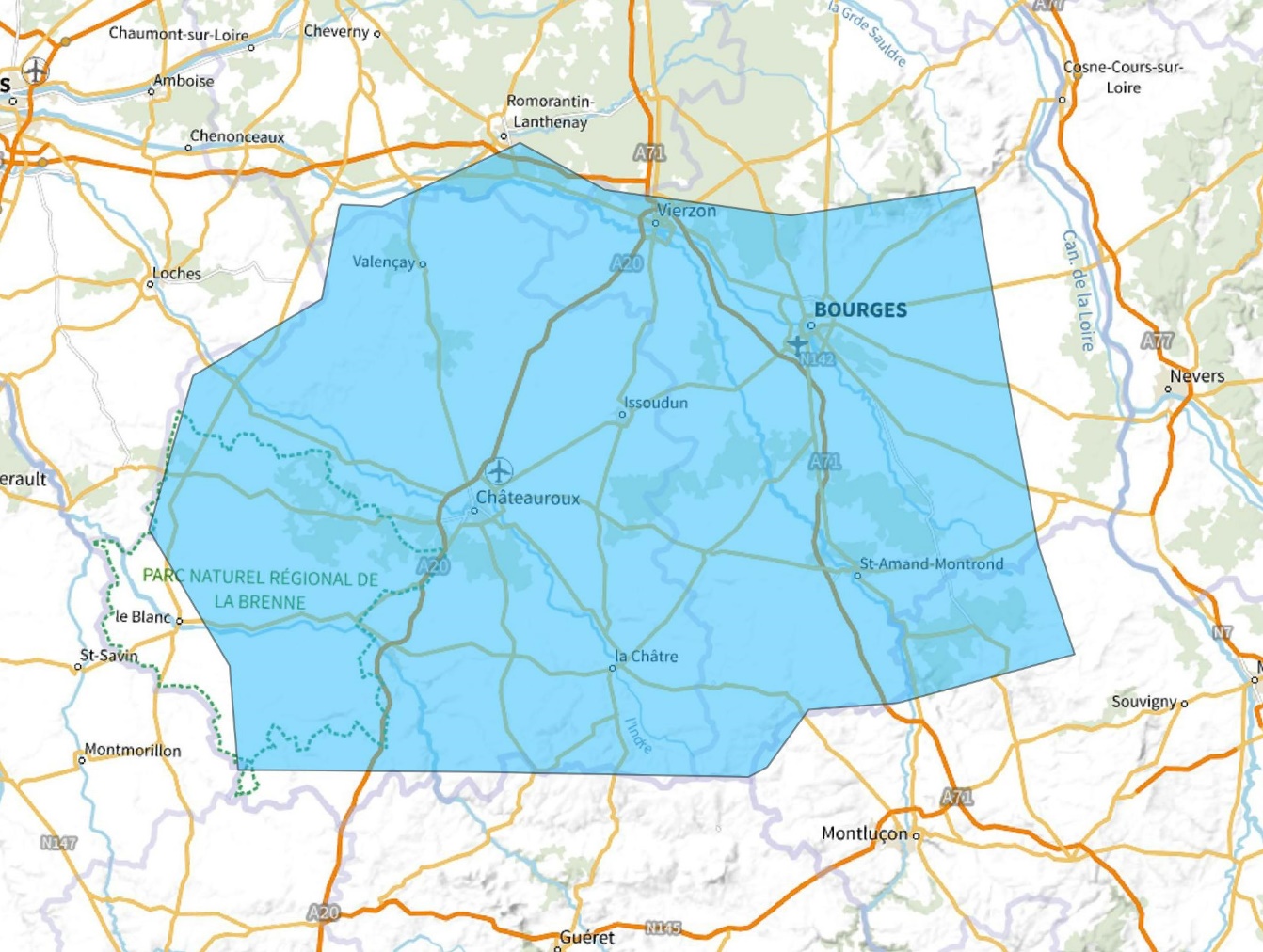 Zone géographique : Bourges local (carte A18)Type d’allotissement : local.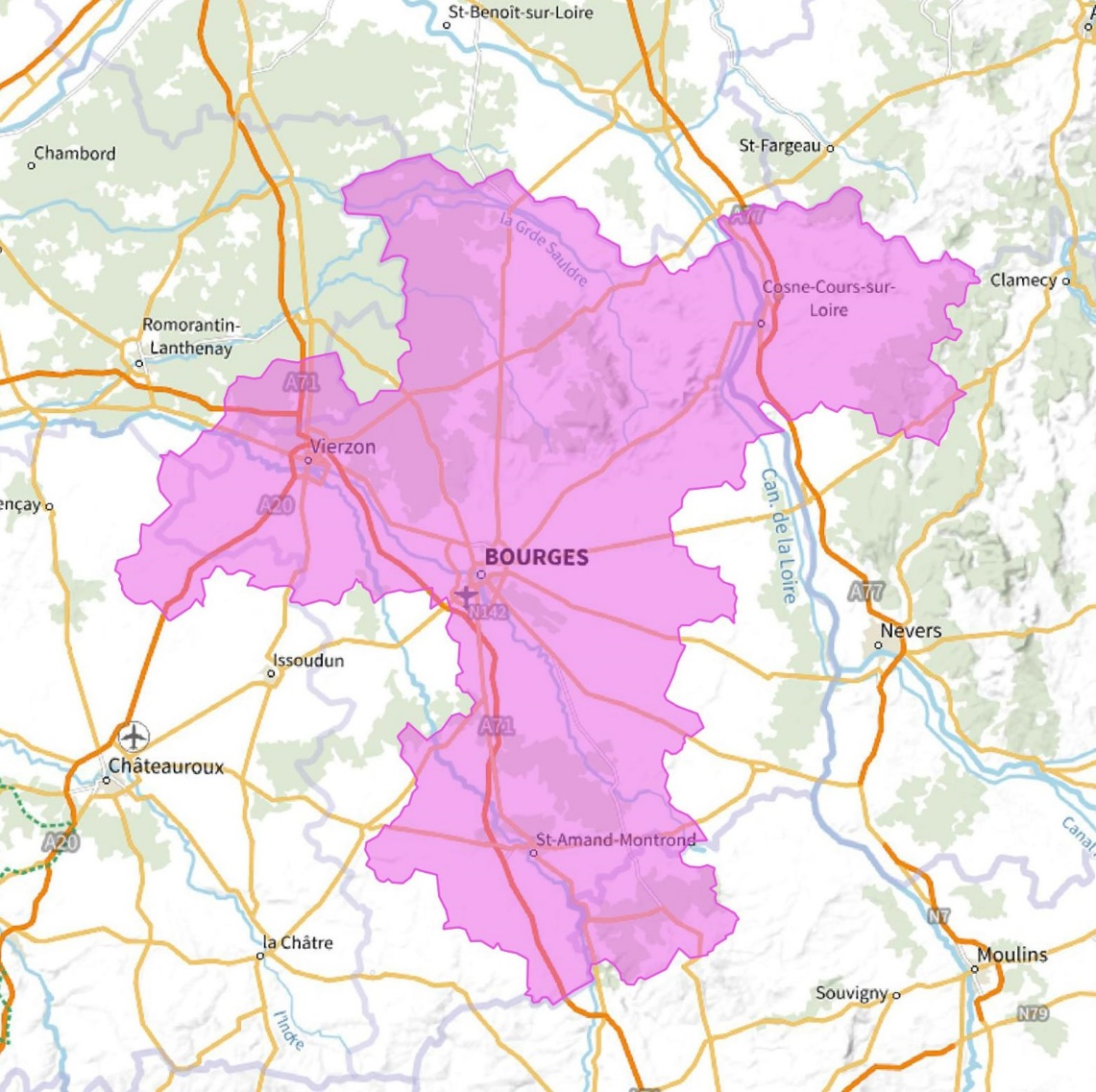 Cet allotissement regroupe les bassins de vie d’Aix-D’angillon, Aubigny-sur-Nère, Bourges, Cosne-Cours-sur-Loire, Dun-sur-Auron, Henrichemont, Mehun-sur-Yèvre, Saint-Amand-Montrond, Sancerre et Vierzon, associés respectivement aux zones FM d’Aubigny-sur-Nère, Bourges, Cosne-Cours-sur-Loire, Henrichemont, Saint-Amand-Montrond, Sancerre et Vierzon.Zone géographique : Châteauroux (carte A19)Type d’allotissement : local.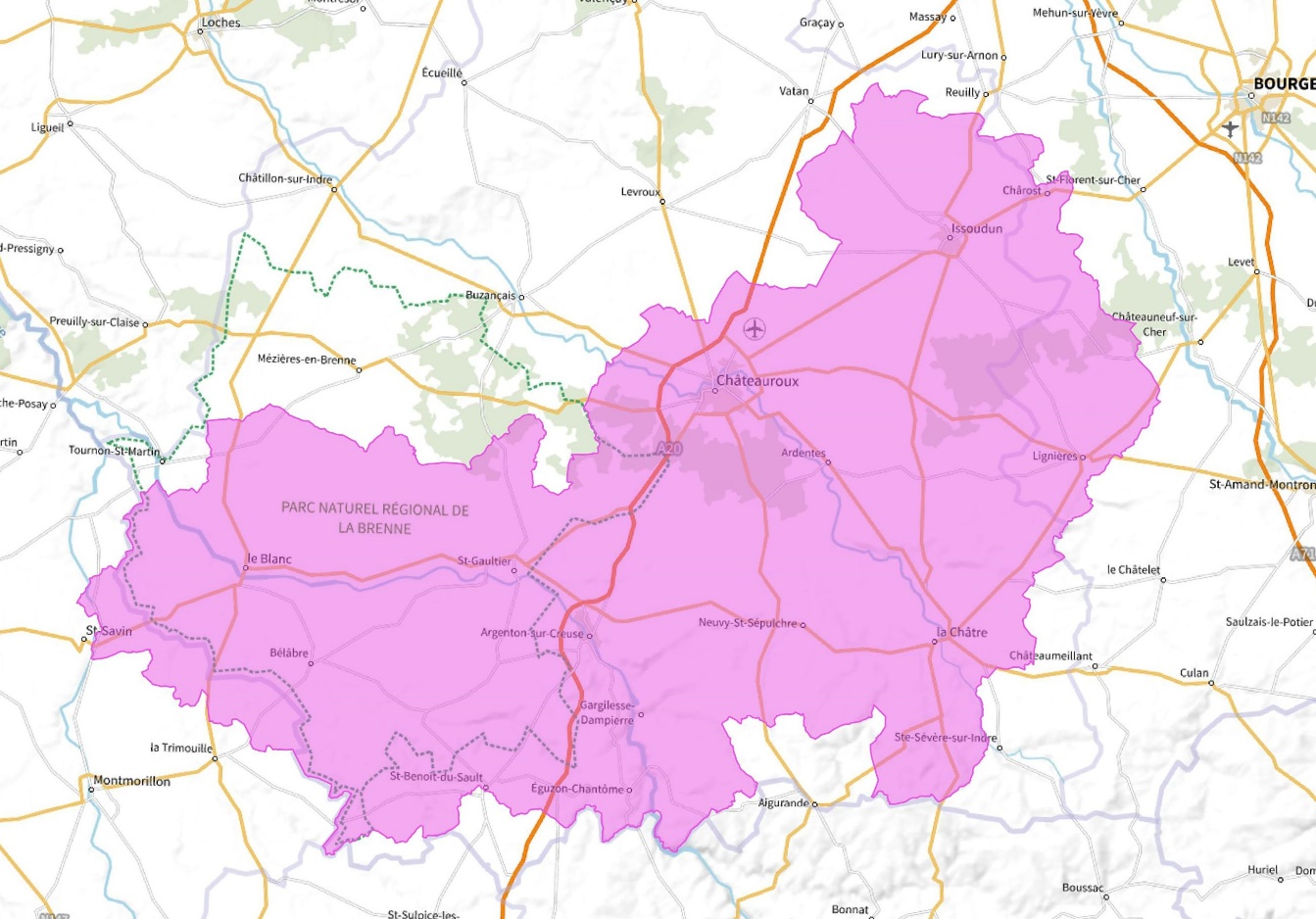 Cet allotissement regroupe les bassins de vie d’Argenton-sur-Creuse, Le Blanc, Châteauroux, La Châtre, et Issoudun, associés respectivement aux zones FM d’Argenton-sur-Creuse, Le Blanc, Châteauroux, La Châtre, et Issoudun.Zone géographique : Niort (carte A20)Type d’allotissement : local.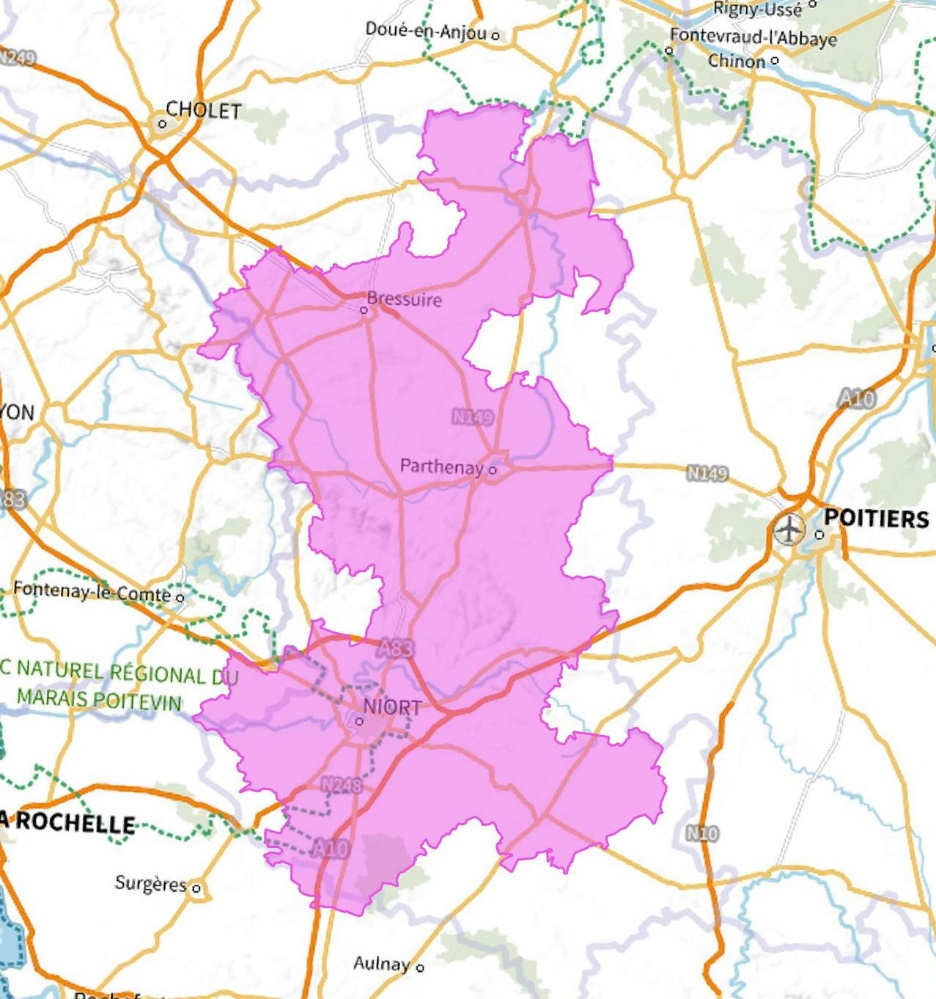 Cet allotissement regroupe les bassins de vie de Bressuire, Celles-sur-Belle, Cerizay, Melle, La Crèche, Moncoutant-sur-Sèvre, Niort, Parthenay, Saint-Maixent-l’École, Secondigny et Thouars, associés respectivement aux zones FM de Bressuire, Cerizay, Melle, Moncoutant-sur-Sèvre, Niort, Parthenay, Saint-Maixent-l’École et Thouars.